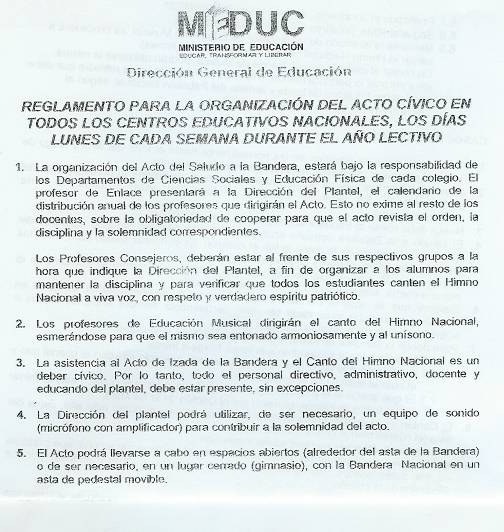 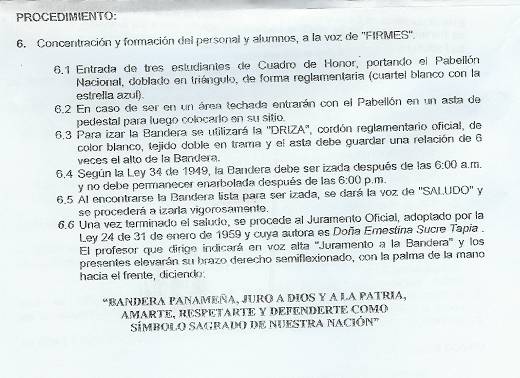 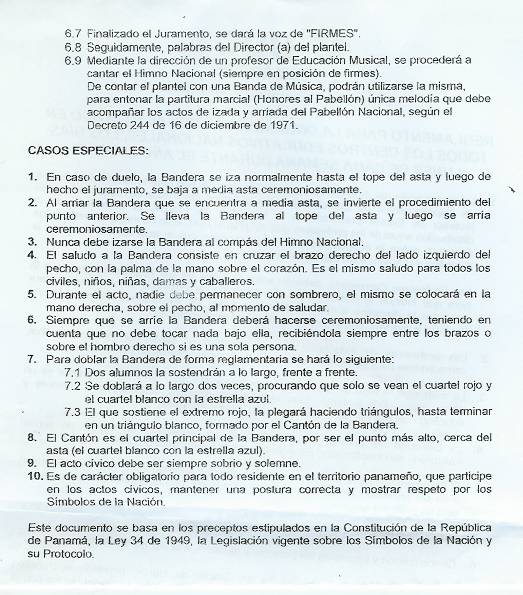 Instituto Profesional y Técnico de Las PalmasOrganización del acto cívicoLunes ____ del mes de ____________. Turno Matutino Prof. _____________________.Grupo ________Todo el grupo acompañará en el canto del Himno, en la parte posterior a los estudiantes que dirigirán el acto cívico y los elegidos para dirigir el acto cívico son:1º: Un Principal 2º. Un SuplenteHará el saludo a la bandera: 1. ___________________________ 2._____________________________.Izará  la bandera: 1. ________________________________ 2._________________________________.Hará el juramento a la bandera: 1. __________________________ 2.__________________________.Hará la invocación religiosa: 1. ___________________________ 2.____________________________.El valor de la semana: 1. ______________________________ 2._______________________________.Dirigirá el Himno Nacional: 1. ___________________________ 2._____________________________.Obs. Este documento debe ser remitido al director el día viernes anterior al acto cívicoInstituto Profesional y Técnico de Las PalmasOrganización del acto cívicoLunes ____ del mes de ________________. Turno Vespertino Prof. __________________________________.Grupo ____________Todo el grupo acompañará en el canto del Himno, en la parte posterior a los estudiantes que dirigirán el acto cívico y los elegidos para dirigir el acto cívico son:1º: Un Principal 2º. Un SuplenteHará el saludo a la bandera: 1. ___________________________ 2._____________________________.Izará  la bandera: 1. ________________________________ 2._________________________________.Hará el juramento a la bandera: 1. __________________________ 2.__________________________.Hará la invocación religiosa: 1. ___________________________ 2.____________________________.El valor de la semana: 1. ______________________________ 2._______________________________.Dirigirá el Himno Nacional: 1. ___________________________ 2._____________________________.Obs. Este documento debe ser remitido al director el día viernes anterior al acto cívico